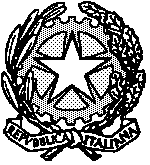 36° Distretto Scolastico di Torre del GrecoISTITUTO COMPRENSIVO STATALE  “Giampietro-Romano”Via Antonio De Curtis, 7 (ex Via Lombardia) - 80059 Torre del Greco (Na) -  Cod. Mecc.: NAIC8BK00TCod. Fis.: 80035700634 Cod. Mecc.: NAIC8BK00T  - UNI-EN-ISO 9004:2009Tel. 081 8813418  – Fax 081/8836870	e-mail : naic8bk00t@istruzione.it – naic8bk00t@pec.istruzione.it – Web site: www.ics.giampietroromano.gov.itProt.n.3388/II.10                                                                                       Torre del Greco, 09/05/2023Ai docenti dei  tre ordini di scuola Pers.ATAOGGETTO: Assemblea sindacale  ANIEF  DEL 18 MAGGIO 23 MODALITA’ ON LINESi comunica alle SS.LL.di informare tempestivamente i genitori degli alunni della scuola infanzia,.primaria e secondaria di 1°grado,con  firma di riscontro degli stessi, che giovedì 18 p.v. i docenti che hanno fatto richiesta parteciperanno all’assemblea sindacale citata in oggetto,pertanto le classi entreranno come di seguito specificato:  SCUOLA INFANZIALe sezioni B-C-D-E-F-G-H-I entreranno alle ore 11,00SCUOLA PRIMARIALe classi 3^sezz.C- 4^sez.A- 5^sez.A entreranno alle ore 10,00SCUOLA SEC. DI 1°GRADOLe classi 3 ^sezz.A-D-E entreranno  alle ore 9,00 La classe 1^sez.C entrera’ alle ore 10,00La classe 2^ sez.A  entrera’alle ore 11,00 Le classi, dei tre ordini di scuola, non menzionate entreranno regolarmente.IL  DIRIGENTE SCOLASTICO                                                                                                            Dott.ssa   Rosaria ColantuonoFirma autografa omessa aisensi dell’art.3 del d.lgs 39/93